         								Białogard, dnia ………………………………………………………………………………………..……………………………………………………..………………………………………………………(oznaczenie przedsiębiorcy, adres i siedziba albo miejsce zamieszkania)							                Burmistrz Białogardu Wniosek o zwrot części opłatyza korzystanie z zezwoleń na sprzedaż napojów alkoholowych przeznaczonych do spożycia w miejscu sprzedaży, należnej w 2021 r.Proszę o zwrot części opłaty należnej w 2021 r., wniesionej jednorazowo do dnia 31 stycznia 2021 r., za korzystanie z zezwoleń na sprzedaż napojów alkoholowych:do 4,5% zawartości alkoholu oraz piwo,powyżej 4,5% zawartości alkoholu (z wyjątkiem piwa),powyżej 18% zawartości alkoholu przeznaczonych do spożycia w miejscu sprzedaży w ……………………………………………………………………………………………………………………………………………………………………………………………………………….(nazwa i adres punktu sprzedaży)Zwrotu opłaty proszę dokonać na rachunek bankowy numer:………………………………………………………………………………………………………………………………………………. 								…………………………………………………..								              (podpis wnioskodawcy)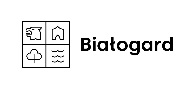 URZĄD MIASTA BIAŁOGARD ul. 1 Maja 18WYDZIAŁ PRZEDSIĘBIORCZOŚCI I FUNDUSZY ZEWNĘTRZNYCH – tel.94 35 79 222PFZ-03.2